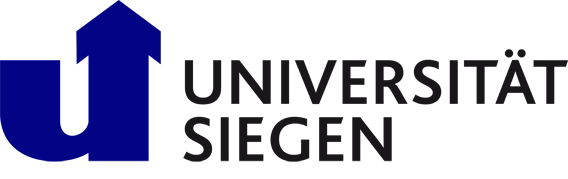 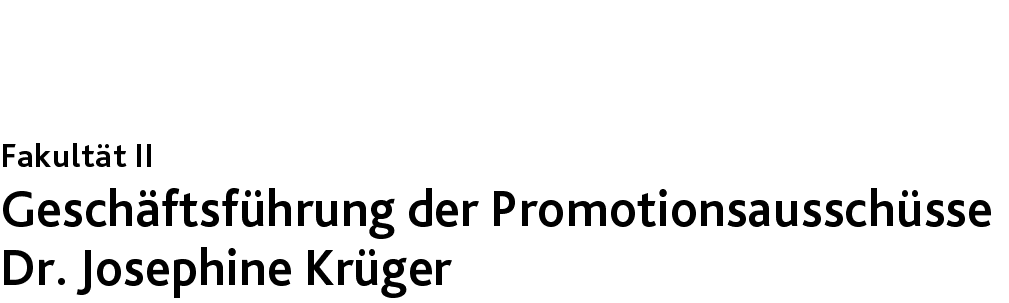 Antragsformular für eine Promotion an der Fakultät II Zum Wintersemester 20/Sommersemester 20 Ggf. Bemerkungen: Ich versichere an Eides Statt, dass meine Angaben wahr und vollständig sind. Eine Änderung der Anschrift sowie andere wichtige Änderungen, die meine Promotion betreffen, werde ich jeweils unverzüglich dem Studierendensekretariat und der Promotionskoordination der Fakultät II mitteilen. Ort, Datum						UnterschriftPersönliche DatenPersönliche DatenName, Vorname(n)Ggf. GeburtsnameGeburtsortGeburtstagStaatsangehörigkeitAnschriftGeschlecht weiblich      männlichTelefonnummer + HandyE-MailAngaben zur HochschulzugangsberechtigungAngaben zur HochschulzugangsberechtigungAbschlussnoteLand, Bundesland 
und Kreis der SchuleArt des AbschlussesAngaben des zur Promotion berechtigenden StudienabschlussesAngaben des zur Promotion berechtigenden StudienabschlussesStudienfachHochschuleAbschlussMonat/Jahr der AufnahmeMonat/Jahr des AbschlussesGesamtnoteAngaben zur PromotionAngaben zur PromotionVorläufiger ArbeitstitelPromotionsfach Erziehungswissenschaft 
 Psychologie 
 Kunstpädagogik 
 Musikpädagogik 
 Kunstwissenschaft 
 Kunstgeschichte
 Musikgeschichte
 Architektur Art der Promotionausschließlich an der Universität SiegenUniversität Siegen in Kooperation mit weiterer deutscher  Universität Universität Siegen in Kooperation mit weiterer, ausländischer      Universität
Universität Siegen in Kooperation mit deutscher Fachhochschule
Universität Siegen in Kooperation mit ausländischer     FachhochschuleUniversität Siegen in Kooperation mit ForschungseinrichtungUniversität Siegen in Kooperation mit Wirtschaft oder sonstigemArt der RegistrierungErstantrag    Neuantrag nach Abbruch  
Fortsetzung nach Unterbrechung Beschäftigungsverhältnis an der Uni Siegen?ja     neinArt der DissertationMonografie        kumulative DissertationErstgutachter/in:Zweitgutachter/in:ggf. Veröffentlichungen:
ggf. Veröffentlichungen:
